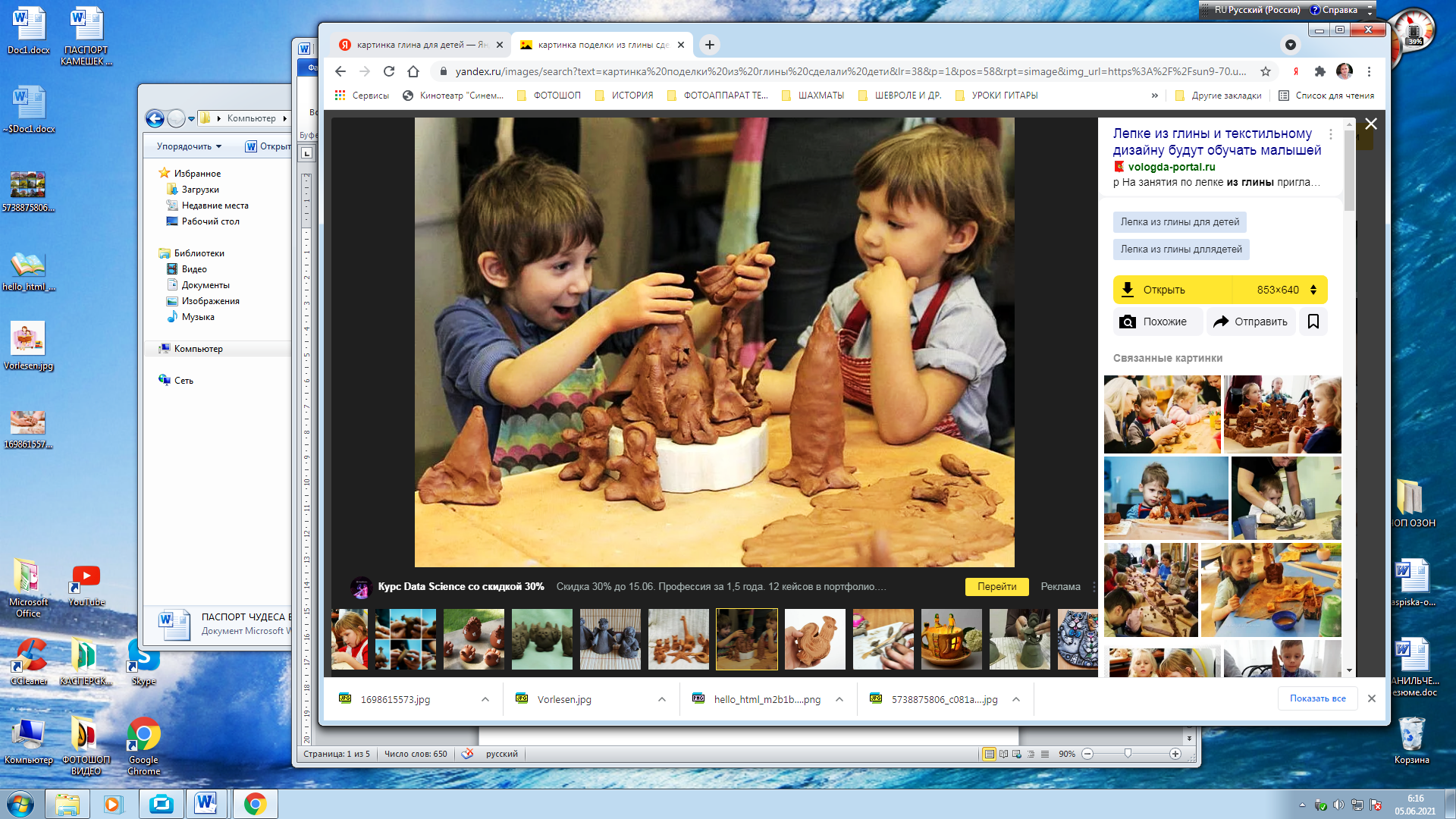 Паспорт учебного проектаНазвание образовательной организации  Государственное казенное общеобразовательное учреждение «Волгоградская школа-интернат №1»Тема проекта «Чудеса волшебной глины» Тип проекта  монопредметный, общешкольный, внутренний, краткосрочный, практико-ориентированныйСрок реализации проекта    04 – 29 апреля 2022  г.Аннотация проекта  Проект объединяет обучающихся 5-9х классов. Участники проекта овладевают техникой работы с глиной. С помощью руководителя проекта выбирают предмет или сюжет для воплощения в глине. Раскрашивают готовые изделия. Фотографируются с продуктом своей практической деятельности. По итогам реализации проекта оформляется фотовыставка  и выставка поделок.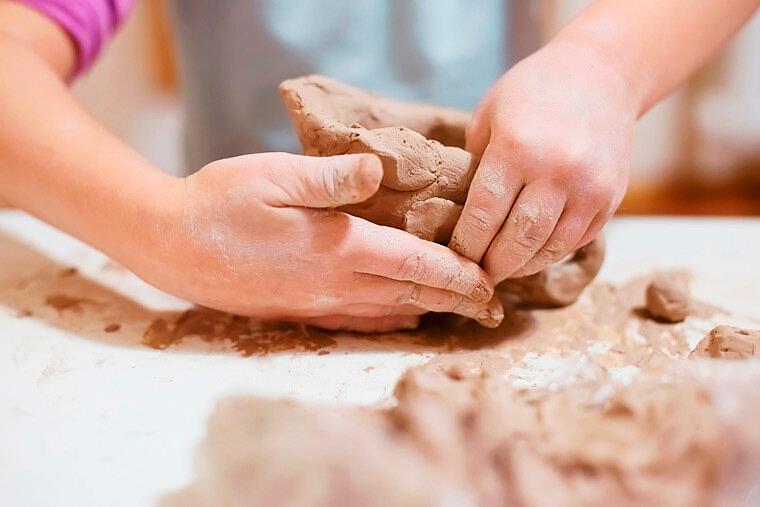 Если встретишь на дороге, То увязнут сильно ноги.А сделать миску или вазу – Она понадобится сразу. https://www.kidsclever.ru/content/zagadki-pro-glinu Актуальность проектаГлина - уникальный по своим свойствам материал, который стимулирует раскрытие и самовыражение работающего с ней человека. Благодаря особенностям материала, его пластичности, органической природе, богатству возникающих тактильных ощущений при включении в работу воды, глина позволяет развивать навыки самоконтроля, способствует общему интеллектуальному развитию. С глиной  легко работать и она принимает любую форму, ее можно смешивать с водой, взбивать, бросать. Для работы с глиной не требуются особенные условия и подготовка, а занятия глинотерапией можно проводить как индивидуально, так и в коллективе. В процессе творчества дети часто общаются, разговаривают, обмениваясь впечатлениями друг с другом.Лепка из глины - хороший способ релаксации, она развивает мелкую моторику, воздействуя на речевые центры мозга.  Глинотерапия позволяет снять напряжение, учит контролировать свои эмоции, помогает ощутить гармонию с собой и миром.Проект предполагает декорирование поделок с использованием различных материалов и приспособлений на различных стадиях работы над изделием.Особое значение имеет то, что глинотерапия не направлена на результат, имеющий художественную ценность. В глинотерапии нет четких рамок,  важны именно ощущения, эмоции, воспоминания. На первом плане не стоит обучения искусству лепки. У каждого есть возможность сделать то, что он хочет и так, как хочет, что стимулирует самостоятельность участников проекта.Технология работы с глиной в ходе проекта помогает негативным переживаниям трансформироваться в положительные эмоции. Обучающиеся получают опыт позитивного общения в коллективной творческой деятельности.Цель: профилактика психоэмоциональных отклонений в развитии личности ребенка с ОВЗ  средствами  глинотерапии. Задачи:  развивать способность выражать свои чувства на символическом и вербальном уровне; развивать творческое воображение, фантазию; способствовать осознанию у детей своих чувств, переживаний, побуждать детей к рефлексии. Целевая аудитория  обучающиеся  5-9х классов.  Формы работы: педагоги: объяснение проектного задания; показ действий; поддержание интереса к проектному заданию;обучающиеся: знакомство с  содержанием предстоящих действий; практическая работа; рефлексия.                       Этапы проектаТехнологии:   технология проектной деятельности, личностно-ориентированные технологии, групповые технологии, технологии  коррекционно-развивающего  обучения, объяснительно – иллюстративные технологии, технологии коллективной деятельности, глинотерапия, изотерапия.       Ожидаемые результаты  уточнение представлений о свойствах глины, фотовыставка и выставка изделий из глины. Практическая значимость проекта   можно использовать  поделки в играх, драматизациях, других формах внеурочной деятельности.Литература:Зинкевич-Евстигнеева Т.Д. Практикум по креативной терапии. – СПб., 2003.Натуропия [Электронный ресурс]/ глинотерапия, описание метода, упражнения для детей. - Режим доступа: https://naturopiya.com/art-terapiya/vidy-i-metody/glinoterapiya-kak-vylepit-novogo-sebya.html, свободный. – Загл. с экрана.Я – родитель [Электронный ресурс]/ Авторская программа занятий по глинотерапии. - Режим доступа: https://www.ya-roditel.ru/national-campaign/regions2/662026/, свободный. – Загл. с экрана.B17 [Электронный ресурс]/ Глинотерапия. Что это такое и как оно работает? - Режим доступа: https://www.b17.ru/article/106184/, свободный. – Загл. с экрана.Иллюстрации скачаны:https://d2j6dbq0eux0bg.cloudfront.net/images/26526002/1698615573.jpgэтапсрокиДеятельность участников проектаподготовительный01-02  апреля 2021 г.ПедагогиФормулируют  проблему, цель и задачи  проекта.Готовят материалы для занятий.Организуют визуальную поддержку для практических занятий в виде презентации технологической карты.Составляют график проведения внеурочных занятий по глинотерапии.основной05-21 апреля 2021 г.Педагоги Знакомят с условиями реализации проекта. Проводят практические занятия по обучению технологии работы с глиной.Помогают воспитанникам выбрать  предмет или сюжет для воплощения в глине. Оказывают помощь в процессе выполнения проектного задания.основной05-21 апреля 2021 г.Обучающиеся Знакомятся с содержанием предстоящей работы.Учатся взаимодействовать с глиной, запоминают ее свойства.Лепят.Фотографируются со своими поделками.заключительный22-23 апреля 2021 г.Педагоги Обобщают результаты проектных действий. Оценивают работы участников и стимулируют самооценку.заключительный22-23 апреля 2021 г.ОбучающиесяРефлексируют.Оформляют фотовыставку. 